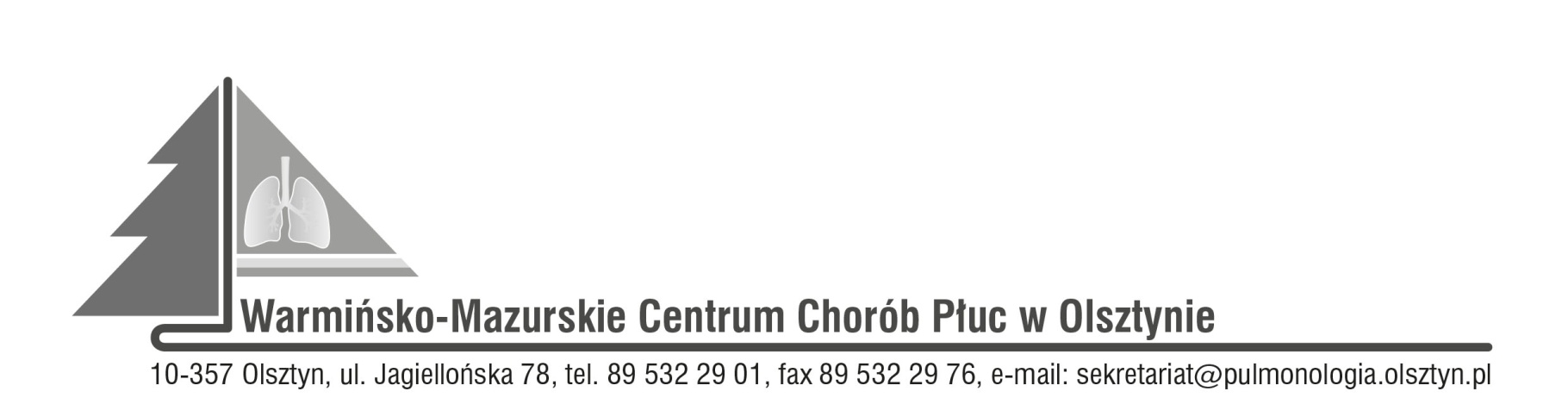 	    Olsztyn, dn.02.01.2023r.ZAWIADOMIENIEO ROZSTRZYGNIĘCIU POSTĘPOWANIA KONKURSOWEGO:CPV-85121200-5 specjalistyczne usługi medyczneNr SDK.113.28.2022Dyrektor Warmińsko-Mazurskiego Centrum Chorób Płuc w Olsztynie na podstawie art. 151 ust. 1 w  zw. z art. art. 150 ust. 2 ustawy z dnia 27 sierpnia 2004r. o świadczeniach opieki zdrowotnej finansowanych ze środków publicznych w związku z art. 26 ust. 4 ustawy z dnia 15 kwietnia 2011r. o działalności leczniczej informuje, że w wyniku postępowania konkursowego na udzielanie pacjentom W-MCChP świadczeń zdrowotnych w zakresie:Udzielanie szpitalnych i ambulatoryjnych świadczeń zdrowotnych w zakresie onkologii klinicznej pacjentom W-MCChP w Olsztynie.wybrano następującą ofertę:Specjalistyczna Praktyka Lekarska Anna Surus-Hyla, ul. Orzechowa 24/2, 10-687 Bartąg, NIP 6641923807, REGON 384888829.ZatwierdzamDyrektorWioletta Śląska-Zyśk